ФЕДЕРАЛЬНАЯ СЛУЖБА ВОЙСК НАЦИОНАЛЬНОЙ ГВАРДИИ РОССИЙСКОЙ ФЕДЕРАЦИИ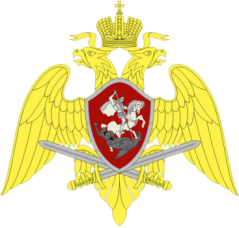 ОТДЕЛ ВНЕВЕДОМСТВЕННОЙ ОХРАНЫ ПО г. СПАССК-ДАЛЬНИЙ  ПРИГЛАШАЕТ НА СЛУЖБУна должности:  старшего полицейского,    полицейского (водителя),   полицейскогоСменный график службы (день, ночь, два дня - выходной). Ежемесячное денежное довольствие составляет от 27 тысяч рублей (далее по выслуге лет и присвоению очередных специальных званий), ежегодная материальная помощь, премирование по окончании года. Льготное исчисление выслуги лет (1 год — за 1.5 года), дающее право на получение пенсии после прохождения периода службы - 13 лет.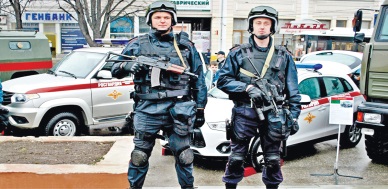 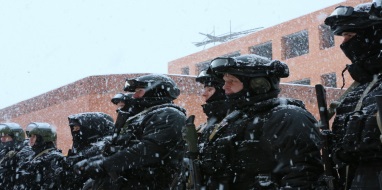 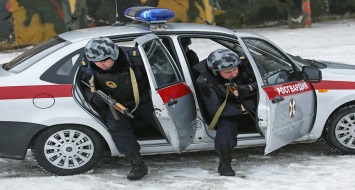 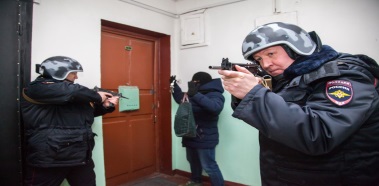 Социальные гарантии сотрудников Росгвардии: бесплатное медицинское обслуживание, санаторно-курортное лечение или оздоровительный отдых в ведомственных санаториях; бесплатный проезд к месту проведения отпуска и обратно по территории Российской Федерации, а также одному из членов семьи, обязательное страхование жизни и здоровья. Ежегодный отпуск составляет 55 календарных дней.В случае найма (поднайма) жилого помещения по месту службы (г. Спасск-Дальний),  выплачивается ежемесячная денежная компенсация в размере фактических расходов, не не превышающих размеров, определённых исходя из норматива общей площади жилого помещения. Для состава семьи из:  1-го человека — 13 656,00 руб.;  2-х человек — 20 484,00 руб.;   3-х человек — 24 467,00 руб.По вопросу приема на службу обращаться: г. Спасск-Дальний, ул. Ленинская 10А,  тел. 8(42352) 2-21-88, 89146531771